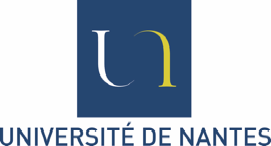 FACULTÉ DE DROIT ET DES SCIENCES POLITIQUESDU Propriété intellectuelle - 2017/2018 - 1re sessionModule : Droit d’auteur Responsable : A. LeboisDurée de l’épreuve : 3hAucun document autoriséVous rédigerez de manière structurée une dissertation sur :Les limites de la protection par le droit d’auteur